Росэнергоатом импортозаместил программное обеспечение 95% всех рабочих местГенерирующая компания подтвердила статус отраслевого лидера импортозамещения в области ИТПодведя итоги работы по направлению информационных технологий (ИТ) за 2023 год, концерн «Росэнергоатом» (входит в электроэнергетический дивизион Госкорпорации «Росатом») отчитался о переводе на импортонезависимую операционную систему Astra Linux более 95% от всех рабочих мест пользователей дивизиона. Плановый показатель по переводу на 2023 год был выполнен в полном объеме.Ключевая цель концерна в области ИТ — обеспечить технологическую независимость. В 2023 году совместно с технологическими партнерами были разработаны и внедрены три полностью отечественных доверенных программно-аппаратных комплекса. Одним из них является комплекс для реализации частного облака, который позволил повысить эффективность эксплуатации инфраструктуры, динамично распределять нагрузку между сервисами, снизить риск простоев, а также ускорить развертывание новых приложений. 1000 отечественных компьютеров «Бобер» на процессорах «Байкал» были распределены по центральному аппарату и АЭС, протестированы. Уже более 700 из них установлены на рабочих местах пользователей.В 2023 году успешно завершен проект по импортозамещению информационной системы управления бюджетированием АО «Концерн Росэнергоатом», в результате которого система, ранее реализованная на базе SAP BPC, была замещена системой на основе отечественного решения «Форсайт. Бюджетирование». Система введена в промышленную эксплуатацию на 11 АЭС, в центральном аппарате и шести малых филиалах концерна.Еще одна импортозамещенная система «Росэнергоатома» — производственная автоматизированная система управления технической документацией — в 2023 году введена в промышленную эксплуатацию на 14 объектах концерна. Система позволяет сотрудникам иметь постоянный доступ к актуальной технической документации в электронном виде, что необходимо для выполнения ежедневных задач.Особое внимание в «Росэнергоатоме» уделяется совершенствованию и модернизации систем информационной безопасности. В 2023 году завершена модернизация системы межсетевого экранирования на 11 атомных станциях и в центральном аппарате, что позволило обновить парк оборудования (заменено более 40 единиц оборудования), повысить его производительность, а также обеспечить высокий уровень защищенности внешнего и внутреннего периметров сетевой инфраструктуры от компьютерных атак. Было организовано внедрение системы защиты средств виртуализации на девяти АЭС с переходом на импортозамещенные решения по управлению виртуализацией. Система спроектирована и внедрена, завершается промышленная миграция более 900 виртуальных серверов информационных систем атомных станций.Опережающими темпами проведена аттестация информационных систем «Росэнергоатома», десяти атомных станций и трех филиалов на соответствие требованиям по защите информации ограниченного доступа. Менее чем за полгода объединенной командой проекта (концерн, АО «Гринатом» и АО «КОНСИСТ-ОС») актуализировано, разработано и утверждено более 500 документов. Экспертами по защите информации документально подтвержден высокий уровень соблюдения в концерне федеральных и отраслевых требований по информационной безопасности, необходимый для безопасной эксплуатации ИТ-инфраструктуры и использования корпоративных ресурсов Госкорпорации «Росатом».В настоящее время на решение задач по повышению внутренней эффективности ориентированы более 120 ИТ-проектов концерна. Ключевой и самый масштабный на сегодня проект программы цифровизации концерна — ТОРЭКС. Информационная система поддержки эксплуатации АЭС в октябре 2023 года успешно запущена в промышленную эксплуатацию на пяти пилотных станциях: Балаковской, Белоярской, Кольской, Ростовской и Смоленской. Система ТОРЭКС интегрирована с другими ИТ-ресурсами «Росэнергоатома» и охватывает все жизненно важные процессы, связанные с оборудованием атомных станций: оперативную эксплуатацию, техническое обслуживание и ремонты, инженерную поддержку, управление ресурсами и документацией. С ее помощью можно собирать данные о различных объектах, обеспечивать поддержку эксплуатации АЭС, используя цифровой контроль за производством. В новой системе уже работает более 10 000 пользователей — практически весь эксплуатационный и ремонтный персонал, который ведет базу данных оборудования, занимается проведением обходов, контролем за состоянием оборудования и его ремонтом, ведет записи о дефектах и их устранении.В рамках программы цифровизации «Росэнергоатом» также реализует проект по тиражированию системы видеоанализа соблюдения техники безопасности. При помощи искусственной нейронной сети полностью автоматизирован процесс обнаружения нарушений правил применения средств индивидуальной защиты в производственных помещениях, где размещены действующие электроустановки. Система позволяет выявлять и регистрировать до 95–98% нарушений.Кроме этого, совместно с ВНИИАЭС концерн реализует проект развития системы предиктивной аналитики оборудования атомных станций. Пилотный образец введен в эксплуатацию на энергоблоке № 1 Нововоронежской АЭС-2 и будет тиражирован на энергоблок № 2 Нововоронежской АЭС-2, а также энергоблоки № 1, 2 Ленинградской АЭС-2 и энергоблок № 4 Белоярской АЭС. Проект направлен на повышение безопасности и эксплуатационной надежности оборудования АЭС и минимизацию случаев его повреждения или отказа за счет обнаружения дефектов на ранней стадии их развития. Своевременно полученная информация об обнаруженных в оборудовании дефектах позволит оптимизировать объемы его технического обслуживания, ремонта и эксплуатации. В 2023 году также инициирован проект по созданию импортозамещенной системы предиктивной аналитики. В рамках импортозамещения планируется использовать отраслевое решение «Атом.Майнд», вендором которого является топливный дивизион Росатома. Это позволит получить синергию от кроссдивизионального взаимодействия, выраженную в программном продукте, способном удовлетворить потребности рынка в решениях для крупных организаций.«С импортозамещением стратегически нам все понятно. Переходим в тактическую плоскость. В приоритетах на ближайшие три года у нас завершение импортозамещения корпоративных централизованных информационных систем, импортозамещение локальных информационных систем на АЭС, развитие инфраструктуры, а также внедрение и развитие цифровых инструментов с использованием искусственного интеллекта, виртуальной реальности и других технологий индустрии 4.0 с учетом актуальных требований информационной безопасности», — прокомментировал директор Департамента управления ИТ-проектами и интеграцией концерна «Росэнергоатом» Олег Шальнов.Справка:Концерн «Росэнергоатом» (электроэнергетический дивизион Госкорпорации «Росатом») является одним из крупнейших предприятий отрасли, выполняющим функции эксплуатирующей организации атомных станций. В его состав на правах филиалов входят 11 действующих АЭС, включая плавучую атомную теплоэлектростанцию (ПАТЭС) на Чукотке. Доля выработки электроэнергии атомными станциями в России составляет около 20%.Госкорпорация «Росатом» — крупнейший производитель низкоуглеродной электроэнергии в России, который обеспечивает 1/5 от общего объема производимой в стране электроэнергии. Сегодня Госкорпорация трансформировалась в конвейер атомных технологий, что позволяет занимать России лидирующие позиции в мире. Росатом обладает ресурсами и компетенциями для успешной деятельности во всех звеньях производственной цепочки атомной энергетики. Дорожная карта развития атомных технологий расписана на столетие вперед.Российская экономика успешно переходит на цифровую модель. Ускоренными темпами идет внедрение цифровых сервисов, которые позволяют реализовать множество запросов в электронном формате, не загружая бюрократическую систему. Правительство продолжает разрабатывать дополнительные меры поддержки для качественного внедрения российских решений и ПО. Росатом и его предприятия принимают активное участие в этом процессе.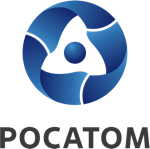 Медиацентр атомнойпромышленности
atommedia.onlineПресс-релиз29.01.24